Khan AcademyParent Instructions Go to https://www.khanacademy.org/math to create a Khan Academy account.Select “New User/Sign Up” then “Sign in to claim points”Sign in with gmail.In the search bar type in 7th grade math.Click on “7th Grade Math Khan Academy”.Start with “Negative numbers: addition and subtraction”.  When you click on this icon, you will be taken to a page where there is a list of topics.  Start with “Intro to adding negative numbers”.  Watch the video and then do the practice exercises.  When you successfully answer the questions in a topic, you will be taken to the next area.  For instance, after “Intro to adding negative numbers”, you will go to “Intro to subtracting negative numbers”.  Complete the required amount of subsections per topic.  See table below for the required amount.   You may complete any subsections per topic as long as the required amount it met.I would advise working on the course about 20-30 minutes/day.When you have completed all topics for math 7, please send the Percentage of Completion page to Mrs. Mendell at jmendell@aquinastars.orgI have attached some copies of pages on the 7th Grade Math Course.  These should serve as a guide to the flow of the course.The students who were in math 7 in 7th grade need to complete the required amount of 7th grade math Khan Academy course this summer Those that complete the minimum requirement will receive a 100% test grade upon return.Course Complete page should be emailed to me by August 23, 2018.Have a great summerSee attached list of snipped navigation pages on the 7th Grade Math Course.  These are only some examples.  They do not constitute the entire course7th Grade Khan AcademyHere is an example of what is under the category of “Negative numbers: addition and subtraction”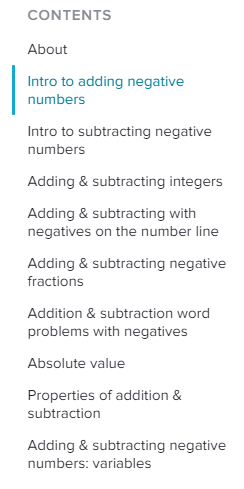 Once these are completed , move on to “Negative numbers: multiplication and division”TopicAvailableSubsections RequiredNegative numbers: addition and subtraction4120Negative numbers: multiplication and division2915Fractions, decimals, & percentages2814Rates & proportional relationships3618Expressions, equations, & inequalities4120Geometry6633Statistics and probability2613